Bu kılavuz, Hamidiye Tıp Fakültesinde Ana/Yan Dal Uzmanlık tezlerini hazırlamış ve son halini tamamlamış uzmanlık öğrencilerinin tez savunması öncesi tezlerindeki benzerlik durumunun tespitinde kullanılan TURNITIN programı ile tarama ve raporlandırma işlemlerini nasıl gerçekleştireceklerini açıklamak için oluşturulmuştur. Hamidiye Tıp Fakültesi Tez Yazım Kılavuzunu tamamlayıcı niteliktedir. İntihal tespit programı, Kurum Eğitim Sorumlusu ve SBÜ kadrosunda yer alıyorsa Tez Danışmanının kullanımına açıktır. Bu nedenle, tez çalışması ile ilgili ön rapor kontrolü, öğrencinin tez danışmanı ve Kurum Eğitim Sorumlusu / Anabilim Dalı Başkanı tarafından yapılır, nihai kontrol ise tez savunma sınavı jürilerinin belirlenmesi esnasında dekanlık tarafından yapılır.Tez çalışması intihal raporuna veri girişi ve kullanım koşulları Basım aşamasına gelen uzmanlık tezinin intihal raporu, tezin “Kapak, Özet, Giriş, Materyal ve Yöntem, Bulgular, Tartışma, Sonuç” oluşan kısmının tek bir dosya halinde sisteme yüklenir. TURNITIN taraması, Üniversitemiz kadrosunda ise Tez Danışmanı tarafından, Üniversitemiz kadrosunda değilse Kurum Eğitim Sorumlusu tarafından yapılır. Tez Danışmanı/Kurum Eğitim Sorumlusu haricinde yapılan taramalar kabul edilmeyecektir. Programa yükleme yapılırken Başlık (Document Title) olarak tez başlığı, Yazar Adı (Author’s First Name) olarak öğrencinin adı, Yazar Soyadı (Author’s Last Name) olarak öğrencinin soyadı bilgisi yazılır.İlgili programın filtreleme seçenekleri aşağıdaki şekilde ayarlanır: Onay sayfası hariç Önsöz hariç İçindekiler hariç Simgeler ve kısaltmalar hariç, Kaynaklar hariç, Özgeçmiş hariç Ekler hariç Tezden çıkan yayınlar hariç Alıntılar dahil 5 (Beş) kelimeden daha az örtüşme içeren metin kısımları hariç Program menüsünde bulunan diğer filtreleme seçenekleri raporlamaya dahil edilmez.Raporlama işlemi tamamlandıktan sonra, tezin tam başlığını ve öğrencinin ad, soyad bilgisini ve dosyanın toplam sayfa sayısını gösterecek ekran görüntüsü elektronik olarak kaydedilerek çıktısı alınır. Orijinallik raporu kutucuğunda değerlendirme sonucu yüzde (%) olarak görüntülenir. Tez ile ilgili benzerlik raporu sonucunun %25 ve altı olması gerekir. Tez çalışması intihal raporunun tez savunma sınavı öncesinde kullanılmasıKurum Eğitim Sorumlusu ve SBÜ kadrosunda yer alıyorsa Tez Danışmanı, Kütüphane ve Dokümantasyon Daire Başkanlığı’na başvurarak temin edeceği kullanıcı adı ve şifresi ile yazılım programına erişim sağlayabilir.Tez taramasını yapacak olan kişi, Kullanıcı adı ve şifresiyle sisteme girer, öğrenciyi yazılım programına kaydeder ve “tez/ödev yükleme yeri” bölümüne girerek tezi bu kısımdan sisteme yükler.İntihal Tespit Programı tarafından yapılan raporlama işlemi sonrasında kaydedilmiş olan ekranın görüntüsünde % sayı olarak belirtilen “benzerlik oranı” raporlamaya tabi tutulmuş olan dosyanın “toplam sayfa sayısı”, dosyadaki ve raporlama işleminin yapıldığı “tarih” bilgisi işaretlenerek “Tez Benzerlik Raporu” oluşturulur ve SBÜ Hamidiye Tıp Fakültesi web sitesindeki Formlar bölümünde bulunan “Sağlık Bilimleri Üniversitesi Hamidiye Tıp Fakültesi Tez Benzerlik Raporu” doldurulur.Tez danışmanı, raporlama sonrasında uygun bulunan intihal yazılım programı orijinallik raporunun ekran görüntüsünü ve Sağlık Bilimleri Üniversitesi Hamidiye Tıp Fakültesi Tez Benzerlik Raporu Formunu ilgili akademik kurula gönderir.Yazılım programından alınan raporda elde edilen benzerlik oranı %25’i geçmemelidir. Benzerlik oranının %25’i geçmesi durumunda tez sınav jürisi atanmaz ve öğrenciden Tez Danışmanı kontrolünde bu oranı geçmeyecek şekilde düzeltme yapılması istenir.Tez çalışmasının yürütüldüğü alana özgü olarak intihal sayılmayacak şekilde %25’lik oranı geçen bir oranın çıkması durumunda tez danışmanının, “Sağlık Bilimleri Üniversitesi Hamidiye Tıp Fakültesi Tez Benzerlik Raporu”na ek olarak bu durumun nedenini gerekçesiyle belirten gerekçeli bir rapor hazırlayıp anabilim dalı akademik kuruluna gönderir. Anabilim Dalı Akademik Kurulu gerekçeli raporu yerinde görmesi halinde tez sınav jürisinin atanmasına karar verilebilir. Aksi takdirde tezler savunmaya alınmaz. Benzerlik oranında tüm sorumluluk öğrenci ve danışmana aittir. Benzerlik oranı bu oranların altında olsa bile, 5846 sayılı Fikir ve Sanat Eserleri Kanunu ve Enstitü Tez Yazım Kılavuzundaki gerekli atıf ve alıntı usullerine uyulması şarttır. Bu kurallara uyulmaması halinde doğabilecek her türlü hukuki ve cezai sorumluluk öğrenci ve tez danışmanına aittir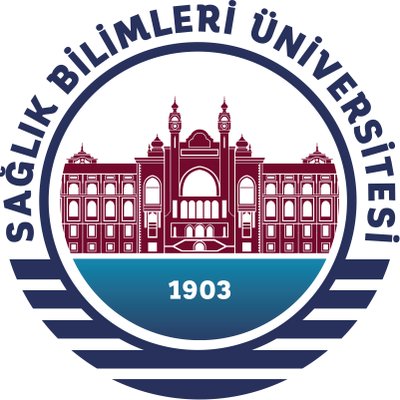 SAĞLIK BİLİMLERİ ÜNİVERSİTESİHAMİDİYE TIP FAKÜLTESİTEZLERİN BENZERLİK DEĞERLENDİRME (TURNITIN) KILAVUZU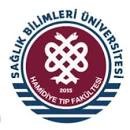 